Crash Course: The Columbian Exchange Video QuestionsCrash Course: The Columbian Exchange Video QuestionsQuestionsNotesWhat impact did the Columbian Exchange have on the world?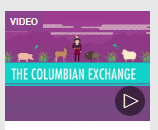 1:33 Into what four categories does John Green break the Columbian Exchange?2:13 How many American Natives died as the result of the arrival of the Europeans? Why did they die?4:20 Although it appears that most of the destruction that resulted from the Columbian Exchange was done by the Old World to the New World, what are the two things from the New World that negatively impacted the Old World?7:25 How were animals that were brought from the Old World to the New World revolutionary for the New World?8:36 How did New World plants have a large impact on Eurasia?10:22 How did the Columbian Exchange impact the movement of people around the world?11:22 Did Alfred Crosby (the writer of a famous book about the Columbian Exchange) think the Columbian Exchange was good or bad? Why?Summary (What is the BIG idea presented in the video):Summary (What is the BIG idea presented in the video):